What is DNA?It’s a __________________________It is the chemical link between your genes and your traits.  Chromosomes are made of ___________  which is made of ___________ which is a sequence of _____________________It’s an abbreviation for Deoxyribonucleic acid. It’s located in _______________________________.It was known to exist in the early 20th century but its structure not understood until the late 1950’sAll living things use DNA( or RNA) as part of their _____________________________.Its general shape is a ________________________,which is 2 spirals held together with cross braces like a twisted ladder.DNA’s structureAs a chemical, DNA contains the same elements as other macromolecules: ____, ____, ____, and ____  It also contains P(phosphorus)DNA is made of ___________________(building blocks) called nucleotides.Each nucleotide is made up of 3 parts: a __________________ called ____________________1 of 4 nitrogen-containing ___________ named ______________(A), ____________(T), _____________(C), and ______________(G).A phosphate group (PO4)Nucleotides assembledNucleotides are arranged in a very specific manner.The arrangement takes on the appearance of a ladder.The bases of 2 nucleotides pair up to make a rung(step) of the ladder. They are held together by hydrogen bonds.The sugars and phosphates make up the sides of the ladder. Since ladders have 2 sides we refer to DNA as _______________________.It’s all about those bases.All DNA is arranged in this manner.How then can we all make the statement “we have different DNA”?It’s the sequences of the base pairing.The same 2 bases always pair up.______ pairs with _____  and _____ pairs with ______The order of these base pairs can occur in more than trillions of combinations.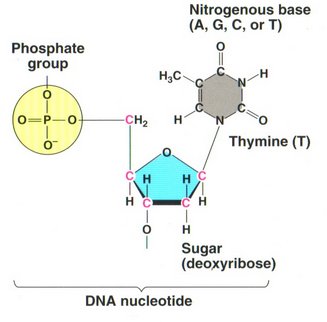 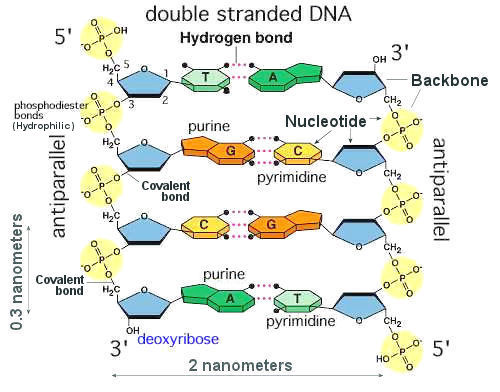 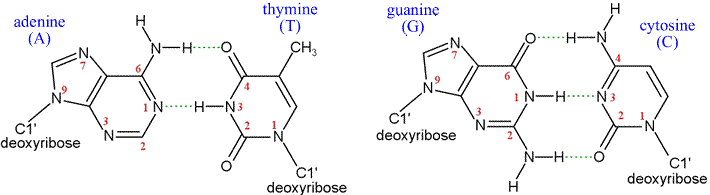 DNA replicationRecall the S phase of the cell cycle where “DNA replicates.” This is that process.DNA replication: is the process of producing two identical replicas from one original DNA molecule.This is a complex process that occurs in the nucleus. It involves many enzymes.I will provide you with a trimmed down version of the process involving a few of the enzymes.Step 1: The DNA “unzips” by breaking the hydrogen bonds between the bases in a pair. At the same time the double helix is unwound. The enzyme helicase does these tasks.Step 2: the separated base pairs are quickly paired back up with the appropriate bases on new nucleotides that come into the nucleus from the cytoplasm.Step 3: Each new strand of DNA is replicated in a different manner. Best explained by an animation. Ill post on the website.Step 4: Once replication is complete you have 2 identical strands of double stranded DNA identical to the original. 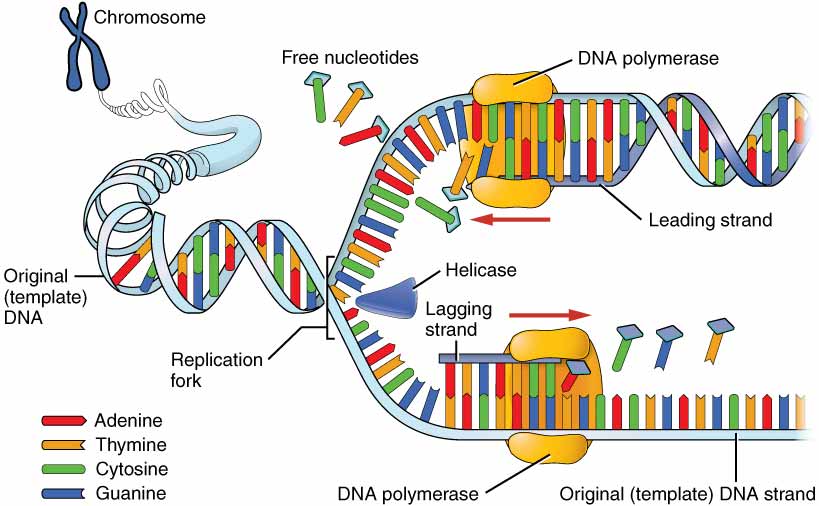 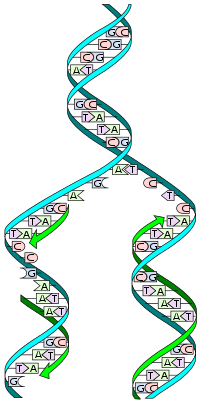 MutationsSometimes mistakes are made copying DNA during replication and during transcriptionDNA polymerase checks itself for errorsSometimes errors aren’t corrected properly and this “mistake” or mutation becomes part of that organisms DNATypes of mutations: POINT MUTATIONS: a single base pair is different.Substitutions- one base is substituted for anotherInsertions- an extra base is inserted into the sequenceDeletions- a based is removed from the sequenceInsertions and deletions cause frameshifts.Insertions causes the frame to shift to the right or downstream.Deletions causes the frame to shift to the left or upstream.Frameshifts usually affect al amino acids from the point onward.Can cause different amino acids to be used or premature STOP signals.